№ 508 от 23.08.2021               __________________                                                                              № ____________________              Нұр - Сұлтан қаласы                                                                                                     город Нур-Султан      О внесении дополнения в приказ Министра здравоохранения Республики Казахстан от 28 декабря 2020 года № 906 «Об определении объема и кратности данных для предоставления в Национальный электронный паспорт здоровья   и   электронные информационные ресурсы»            В соответствии с пунктом 2 статьи 60 Кодекса Республики Казахстан                 от 7 июля 2020 года «О здоровье народа и системе здравоохранения», с пунктом 
5 плана мероприятий по реализации поручения Главы Государства по вопросу медицинской статистики от 16 ноября 2020 года, утвержденного Министром здравоохранения Республики Казахстан от 25 ноября                                                            2020 года, ПРИКАЗЫВАЮ:1. Внести в приказ Министра здравоохранения Республики Казахстан           от 28 декабря 2020 года № 906 «Об определении объема и кратности данных для предоставления в Национальный электронный паспорт здоровья и электронные информационные ресурсы» следующее дополнение:приложение к указанному приказу дополнить строкой, порядковый номер 7 следующего содержания:«». 2. Департаменту развития электронного здравоохранения Министерства здравоохранения Республики Казахстан в течение трех рабочих дней после дня принятия настоящего приказа обеспечить его размещение на интернет - ресурсе Министерства здравоохранения Республики Казахстан и направить в местные органы государственного управления здравоохранения областей, городов республиканского значения и столицы. 3. Местным органам государственного управления здравоохранением областей, городов республиканского значения и столицы принять меры по:1) по своевременному и надлежащему исполнению настоящего приказа;2) в срок до 1 декабря 2021 года и до 1 июля 2022 года предоставить информацию по исполнению настоящего приказа.           4. Контроль за исполнением настоящего приказа возложить на курирующего Вице-министра здравоохранения Республики Казахстан.	      5. Настоящий приказ вступает в силу со дня его подписания. Министр здравоохранения          Республики Казахстан                                                                        А. ЦойСогласовано20.08.2021 15:02 Шакирова Сауле Бахтияровна20.08.2021 15:05 Ахмадиева Гулнур Куанышевна20.08.2021 15:10 Бекбулатов Фархад Бауржанович20.08.2021 15:13 Есенбаев Бейбут Салымович20.08.2021 16:48 Темирханов Серикболсын Темирханович20.08.2021 16:55 Оразбек Серікболсын Есіркепұлы20.08.2021 18:53 Жаксалыкова Гульнара Батырхановна20.08.2021 18:53 Сарсенбаева Гульнара Едиловна21.08.2021 10:38 Дюсенов Азамат Кинаятович21.08.2021 13:16 Амиргалиев Еркинбек Рахимбаевич21.08.2021 13:25 Буркитбаев Жандос КонысовичПодписано23.08.2021 19:06 Цой Алексей ВладимировичҚАЗАҚСТАН РЕСПУБЛИКАСЫ ДЕНСАУЛЫҚ САҚТАУ МИНИСТРЛІГІ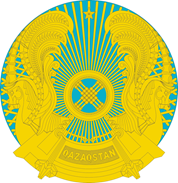 МИНИСТЕРСТВО ЗДРАВООХРАНЕНИЯ РЕСПУБЛИКИ КАЗАХСТАНБҰЙРЫҚПРИКАЗ№ п/пНаименование информационной системыПеречень (объем) данныхКратность7«Регистр прикреплённого населения»Медицинское свидетельство                о рождении. Не менее 24 часа7«Регистр прикреплённого населения»Медицинское свидетельство о смерти/перинатальной смерти.Не менее 72 часа  